שמועה רביעית חמישית – שנה רביעית – שיעור 15א: חיבוק השמאל בימים נוראיםחזרה על תהליכי התפילהאנחנו בעצם דיברנו על כך שבמבנה של התפילה שהאר"י מלמד אותנו יש בחינה של חיבוק, ואז נישוק, ואז תחילת חיבור, ואז חיבוק, נישוק, ואז הליכה לייחוד וייחוד. זה מבנה התפילה שבעצם דרכו אנחנו קוראים את המכלול של הכוונות. יש אין ספור כוונות, אבל אם ננסה לתפוס את היער ולא את כל העצים אז אחת הדרכים לנסות לארגן את תהליך התפילה שלנו, את עבודת התפילה בשמועה רביעית חמישית, זה דרך השפה הזו, גם אם היא לא מרכזית בכל פעם להגיד לך, היא כן שמה לך את זה בתור תהליך החיבוק, שבתוך תהליך החיבוק יהיו כלולים המון תהליכים, המון פרטים שכולם מתארגנים תחת החיבוק, תחת תהליך הנישוק, תחת תהליך הייחוד, זה עוזר לנו לשמוע איזו שמיעה יותר מכלולית של מה עבודת ה' שמתרחשת פה, ולקרוא דרכה מחדש את הפרטים. זו בעצם המטרה שלנו, אחרת מרוב עצים לא נראה את היער, אז זו אחת השפות שדרכם אפשר לקרוא את זה. יש לנו חיבוק בקריאת שמע, ונשיקין באמת ויציב ועזרת אבותינו, ששם יש לנו בעצם שתי בחינות אחרי החיבוק בהיכל האהבה ואז שתי בחינות של תהליכי עבודת הנשיקין שקורים (1) בהיכל הרצון (2) ובהיכל קודש קדשים דבריאה, אבל עדיין זה תחת הארות אמא של חיבוק ונישוק, ואז מתחיל הייחוד בברוך אתה ה', הארת היסוד מאירה, ועכשיו אנחנו אומרים 3 ברכות ראשונות, שזה סוד החיבוק, ואז 12 אמצעיות שזה סוד הנשיקין, וככה מבואר כבר בזוהר, לא רק באר"י, ואז שלוש אחרונות הן התעוררות הנה"י העליונות לקראת תהליכי ייחוד שיהיו בשים שלום. זה המבנה בקצרצרה, וכמובן שהחיבוק והנישוק שבתוך החיבור הם בעומק אחר, כי אז הם כבר בתוך סוד האצילות, בהארת החוכמה, ולא רק עם דומיננטיות של הארת הבינה, והארה מרוחקת של הארת חוכמה שמאירה בסוד "אל עליון גואלם". זו התמונה הכללית של העבודה, ועכשיו נכנסנו יותר לעומק מה זה אומר עבודת הנשיקין מה זה אומר עבודת החיבוק, ובשני המפגשים האחרונים התמקדנו בנושא החיבוק, וראינו שהארת החיבוק קשורה למוחין דיניקה, עמו שהמהרח"ו סידר את זה בעולת תמיד: שהייחוד הפיזי, כביכול, הייחוד של שים שלום, הוא בסוד העיבור,החיבוק הוא בסוד החג"ת, והנשיקין הם בסוד הג"ר. יוצא שהסדר של התנועה שלנו הוא לא סדר מלמעלה למטה, נישוק-חיבוק-ייחוד, אלא הוא קצת יותר מורכב, פותחים מהחיבוק והולכים לנשיקין, והארת היסוד מאירה באופן ראשוני, ועוד פעם חוזרים לחיבוק, והולכים לייחוד נשיקין ואז חוזרים לייחוד שלם. זה דבר יסודי להבין אותו. כביכול היינו אמורים להתחיל בהארת העיבור, הארת ייחוד תחתון, ואנחנו משהים את זה, כי אם נתחיל איתו זה יהיה בסוד הנחש. קודם כל מתחילים דווקא מהחג"ת, מהחיבוק, ואז הולכים לחיבור הגבוה, פותחים את הרוח, פותחים את הנשמה, ואחרי שהרבדים האלה מתעוררים אפשר להתחיל לעורר את הייחוד התחתון, וגם אז רוצים שהוא יבוא באופן עמוק יותר, עולים ממנו לחיבורי הרוח וחיבורי הנשמה ואז משפיעים את אותה הארת ייחוד אבל כשהיא כבר צומחת מקומה שלמה, מייחוד שהיסוד של שים שלום לא יהיה יסוד נקודתי, לא יסוד קטן, הוא לא יסוד של "לבר מגופא", הוא לא יסוד של פלג גוף תחתון בלבד, הוא יכיל את כל הקומה, סוד השורוק, קשר העולמות כולם, קומה בקומה לאורך כל קומת החיים ומתוכה בא השפע למציאות. אם כן, המהרח"ו פתח לנו מאוד ברור שסוד החיבוק הוא סוד המוחין דיניקה, והארות אמא, בסוד היין המשמח, כפי שהאר"י מבאר במאמרי רשב"י, ולא היין המשכר, וראינו שזה ממש יושב על פסוקי שיר השירים, "מי יתנך כאח לי יונק שדי אימי... הביאני אל בית היין ודגלו עלי אהבה... שמאלו תחת לראשי וימינו תחבקני...", וכן הלאה, גם במקומות האחרים, כשמוחין דיניקה בהארות אמא שבהן משקפים את אותו שייכות והזדהות ואמפטיה שיש בין אם לילד שהיא מעין סובייקט מורחב לשניים, שזו התודעה של מוחין דאמא, שניים שהם בתוך האחד שמתקרבים ומתרחקים ויש ביניהם חיבור עמוק, אבל החיבור הזה יכול לגם ללכת לתוך קשר הזוגי. גם בתוך הקשר הזוגי יש בחינה של לקיחת המוחין דיניקה והמשכתה לתוך תהליכי הקשר כמקום של שייכות, אמפתיה, חיבור נשמתי, הבנה הדדית, קבלה והכלה אמהית שמאפשרים את היכולת לחוש שיש איזשהו נשמה תאומה, מישהו שבאמת מסוגל להבין אותי באופן עמוק, והשייכות בינינו היא חלק מהתודעה של מוחין דאמא. הזוהר אומר "זה לא מספיק", אם יהיו רק מוחין דאמא, החיבוק כשלעצמו לא מספיק, חייבים ללכת אל הארת החוכמה כדי שיהיה ייחוד נשיקין שימשיך גם לייחוד יסודות. ולכן על זה נאמר "וגם אמנה אחותי בת אבי אך לא בת אמי ותהי לי לאישה", כי בת אמי זה עדיין בסוד יום הכיפורים שאסור בתשמיש המיטה, זה לא יורד על הפלג גוף תחתון, ורק כשיש בת אבי  אז יש יכולת להמשיך את הארת עץ החיים, הארת החוכמה, שתיצור נשיקין של חוכמה שימשיכו ייחוד שלם של החיים כולם. אם לא אז תהיה הארת חיבוק, ויכול להיות שגם הארת נישוק, ואיזה נשיקין אלו יהיו? נשיקין של אמא, נשיקין של קול ודיבור, נשיקין של משה וכלת משה, בסוד הבינה, שבאים מתוך תהליך החיבוק, אבל עדיין, מבחינת האר"י בביאור ספרא דצניעותא זה בגדר החיבוק. הנשיקין האמיתיים של התפילה שממשיכה הארת ייחוד זה נשיקין של חוכמה, שתהיה בהם הארת החוכמה. לפעמים הנשיקין נכללים בעצם בחיבוק, הארת היין, הארת השייכות, האהבה האמפטית שיש בה הבנה ויש בה דיבור, ויש בה חיבור, אבל חיבור של דיבור, וקשר ושייכות נשמתית, אבל שם כשקורה החיבור הוא עדיין בתוך הארת אמא, הוא לא הולך לאותה ייחוד המעמקים, הוא לא יהיה בסוד שושנת העמקים, הוא עדיין בסוד חבצלת השרון, אני חבצלת השרון שושנת העמקים, כשושנה בין החוכים כן רעייתי בין הבנות, חבצלת השרון אומר הארי זה סוד החיבוק, למה, כי עדיין היא בסוד הארת אמא, בסוד היין המשמח שהוא נקרא קו ירוק המקיף את העולם כולו בסוד "אסתר ירקרוקת היתה", כי זה עדיין בסוד החיבוק, אסתר ירקרוקת זה אומר שהיא עדיין בסוד החיבוק, מסתבר ששושנת העמקים זה כבר הארת החוכמה, הארת הייחוד, שהיא מגיעה לסוד השושנה, שמבררת מאור החוכמה, סוד המעמקים, והיא כבר תוליך לייחוד עמוק יותר ושלם יותר שיקרה. החיבוק והקשר לפוריםאיך שהוא כבר האר"י אמר לכם שסיפור החיבוק קשור לפורים. זו שאלה מעניינת למה אסתר קשורה להארת אמא בסוד קו ירוק, והאר"י אומר שזה נקרא "אסתר ירקרוקת", וזה כבר כתוב בזוהר, אבל איפה אסתר אנחנו רואים שהיא יושבת על החג"ת? לפי זה אסתר היא בסוד המלכות שמתחברת ומתייחד על החג"ת, כי זה סוד החיבוק, וחסר את ההארות העליונות יותר. מאיפה אנחנו יודעים שאסתר היא המלכות שיושבת על החג"ת בסוד החיבוק? מתייחדת שם בייחוד הלב שעל החג"ת? נו, חידון לפורים. מה השם של אסתר? הדסה, מה זה הדסה? ההדסים, מה זה הדסים? החג"ת, פשט קבלי וברור, לא אסתר שמה, הדסה שמה. למה נקרא שמה הדסה, שהיא מסתתרת בין ההדסים, צדיקים מסתירים את עצמם. בהדסים העלים הירוקים שלהם חופפים את עצם, ואסתר היא הדסה, היא לא הדסים, היא המלכות שעל החג"ת, ההדסים ירוקים, היא ירקרוקת – סתם, "ירוק" יכול להיות גם צבע אחר – אסתר אחוזה בחג"ת, היא המלכות שעל החג"ת בסוד החיבוק. יש לה קשר עמוק לאבות הקדושים, סוד החג"ת, אברהם יצחק ויעקב, שגם זה סוד החיבוק. אוקיי, בוא נחשוב על זה, מה הקשר בין אסתר לסוד החיבוק. את זה כבר הניח לנו האר"י, אז בשיעור הראשון דיברנו על הקשר, על האחדות של השניים בהארה האמהית שבה, אבל היא עדיין אחדות סובייקט, היא בסוד ההתאהבות ולא האהבה, התאהבות שנובעת משייכות נשמתית, אין בה את הסוד של הארת אבא, שאבא הוא מבחינת "מרחוק", בסוד "אין התינוק קורא אבא עד שיטעום טעם דגן", זו היכולת שלו לצאת מהעולם הינקותי, מקשר הינקות שלו, קשר הסובייקט המורחב, ולפגוש עולם של מישהו מחוצה לו, חוץ לעצמו, ולהיות ניזון ממנו. הוא עדיין נמצא בתוך מוחין דאמא, היכולת לפגוש משהו שהוא מעבר לאני, מעבר לסובייקט המורחב, זה כבר סוד החוכמה, זה כבר מרחוק ה' נראה לי, זה כבר לטעום טעם דגן ולקרוא אבא. "א-בא" כי הוא בא. "אמא" פה זה "ממממ" של היניקה, זה הפך לאמא. לכן רק החוכמה היא מאפשרת את ההליכה אל המעבר, אל המעבר לאני, לכן במובן הזה היכולת ללכת אל החוכמה ואל שושנת העמקים, לייחוד הנשיקין החוכמתי, קשורה בעומק לנקודת המסירות נפש של קידוש ה' היכולת לצאת מעצמינו ללכת אל המעבר שלנו, לא לחפש בשני את עצמנו המורחב, אלא לראות בשני משהו שהוא גם מעבר אלי, ואני אוהב אותו. למה? לא כי הוא אני, אלא כי הוא חלק מהחיים שלי, בעומק, אנחנו חולקים חיים ביחד, שמעבר להבנה, של התפיסה ,והחיים האלה ביחד הם גם הולכים מעבר לקו האישיות ויוצרים חיים ביחד במובן המלא של המילה, וממשיכים גם חיים ביחד. זה קצת להבין מה העניין של "אמנה אחותי בת אבי אך לא בת אמי ותהי לי לאישה". יוצא אם כן שהארי בעצם לימד אותנו פה שני דברים: שהחיבוק קשור להארות אמא, בסוד היין המשמח, שזה קשור לסוד אסתר ירקרוקת היתה, ושבמובן מסוים האר"י כבר זיהה את זה עם יום כיפור, כי הוא אמר שזה סוד אמנה אחותי בת "אמי" ולא בת אבי, זאת אומרת סוד יום הכיפורים הוא עדיין לפי זה בסוד מוחין דיניקה, זו אולי דוגמת קיצון לקשר שהוא קשר אימהי, לא זז מחבבה עד שקראה אימי, בין כנסת ישראל לקב"ה, צרור המור דודי לי בין שדי ילין, סוד הקטורת של יום הכיפורים. וזה קשור לשם אכדט"ם , הביאני אל בית היין, ישקני מנשיקות פיהו כי טובים דודיך מיין. ובמפגש השני דיברנו על בחינה נוספת. אמרנו שכל זה טוב לסוד החיבור של אהבה ושייכות ואמפטיה וקבלה והכלה שיש בתוך החיבוק, אבל איך כל זה קשור לשמאלו תחת לראשי? כל זה נשמע כמו ימינו תחבקני, נכון שכל זה מגיע מהשמאל, מהארת בינה, שהיא סוד היין המשמח שיוצרת את החיבור הזה, אבל זה "לא באמת", איפה פה הימין והשמאל? יש פה שפה שהיא לא מכילה את שתי הידיים, במובן מסויים, אז בשביל זה צריך להבין יותר לעומק את התנועה של החיבוק, וזה היה במפגש השני שדיברנו בעצם על זה שזה לא רק מרחב של חיבורים, של הביאני אל בית היין ודיגלו עלי אהבה, אלא שיש בעצם בתוך החיבור הזה גם מתח מסויים, מתח של קירוב וריחוק, והוא בעצם שמאל דוחה וימין מקרבת וזה מה שהסביר לנו המדרש: פסיקתא זוטרתא (לקח טוב) שיר השירים פרק ח סימן ג: (ג) שמאלו תחת לראשי וימינו תחבקני. דחני בשמאל וחבקני בימין, שנאמר (תהלים ל, ו) כי רגע באפו חיים ברצונו. ואומר (ישעיה נד, ח) בשצף קצף הסתרתי פני רגע ממך ובחסד עולם רחמתיך, וברחמים גדולים אקבצך (שם ז), ואומר (שם) ברגע קטון עזבתיך: שמאלו תחת לראשי וימינו תחבקני. זה חיבוק שכינה, אהבה שאין לה הפסק, שנאמר (יואל ב, כו) ולא יבושו עמי לעולם.אז מה זה שמאלו תחת לראשי? סוד הדחייה, סוד השמאל הדוחה, ואחר כך ימינו תחבקני זה החזרה לקירוב, החזרה לחיבוק. אז השמאל דוחה מקביל ל"רגע באפו" השמאל, דוחה במדרש מקביל את זה "בשצף קצף הסתרתי פני רגע ממך", הסתרת הפנים שאנחנו חווים ב"רגע באפו" היא סוד השמאל הדוחה, היא סוד חיבוק השמאל. כל זה חזרה על שבוע שעבר, לכן אני לא מאריך. אז קודם כל במובן הזה, זה הפשט באר"י ששמאלו תחת לראשי זה עשרת ימי תשובה, כי הם סוד הנסירה, סוד הנסירה זה סוד הדחייה, הקב"ה דוחה אותנו במובן מסויים ממנו, ויוצר את המקום שאנחנו נפרדים מאת ה', והקב"ה בדורמיטא, ואנחנו חווים ריחוק, וכל הדינים עוברים עלינו, וזה שמאלו תחת לראשי, קודם כל. באותו מובן הנסירה גם חוזרת עוד פעם בשנה, בפורים, פורים הוא כמו עשרת ימי תשובה, בסוד הנסירה, סוד אנכי הסתר אסתיר פני ביום ההוא, שזה סוד ששמאל דוחה. זה פשט, לא צריך להסתבך, לא צריך שיעור לפורים, פשוט באר"י שתהליכי הנסירה נמצאים פעמיים בשנה. מגילת אסתר היא תהליך הנסירה הגדול לקראת שיבת ציון ועשרת ימי תשובה הם תהליך הנסירה השנתי. יש הבדלים בין תהליכי הנסירה האלה, הם לא אותו דבר בדיוק, אבל זה פשוט, שניהם יש בהם בחינה של שמאל דוחה. עכשיו, זה לא נגמר שם, כי "שמאל דוחה" לא מכיל את המשמעות של שמאלו תחת לראשי וימינו תחבקני, כי זה נשמע שהשמאל תחת לראשי היא גם תומכת, ואז ימינו תחבקני זה גם תמיכה, זה לא רק דחייה. זאת אומרת שצריך להבין שיש גם בתוך השמאל דוחה תהליך תמיכתי מסויים, וזה מה שהאר"י מבאר, בעומק, שחיבוק השמאל של שמאלו תחת לראשי של ימים נוראיים, הוא לא הדחייה שבנסירה, יחד עם הדחייה שבנסירה יש תהליכי מיתוק. מה הם? אמא שנכנסת בתוך המלכות בזמן הדחייה. הזעיר אנפין בדורמיטא, הזעיר אנפין מסתלקין לו המוחין, המלכות ננסרת ממנו כי היא לא מקבלת ממנו שפע, בתוך עצמו יש תהליך שדוחה ממנו את הדינים, הוא לא רוצה קשר דיני איתה, הוא לא רוצה קשר של אחור איתה. וכל הדינים עוברים אליה, יחד עם זה, אמא שעכשיו יצאה ממנו, נכנסת, לפחות בחלקה, והחסדים והחוכמות של המוחין שלו נשארים מקיפים למעלה, עולים שם מ"ן, אולי, ממשיכים שפע, והדינים והגבורות שהיו בו, הדעת דגבורות והבינה שהיתה בו, ציר השמאל שהיה בו, של אמא, הוא נכנס במלכות לבנות אותה. ובזה היא בונה את קומתה.זה תהליכים שקורים כל שנה, וקורים בחצות לילה, תהליכי הנסירה של חצות לילה, הם קורים בתפילת שמונה עשרה, ממילת באהבה עד בואך סוף ברכת מחייה המתים, קורה התהליך הזה, של כניסת אמא במלכות.וכמובן, גם בפורים זה קורה, אלא שבפורים יש חידוש נוסף שלא מודגש ולא כל כך נוכח בראש השנה ובתפילת השמונה עשרה שלנו והוא שגם נכנס יסוד אבא. זה חידוש במובן מסויים בשפה, יכול להיות שבחצות לילה זה כן קורה, שבנסירה של חצות לילה ייתכן מאוד שזה קורה, אבל בתפילת שמונה עשרה וראש השנה פחות אנחנו רואים את זה. צריך לחפש אותו יותר, איפה אבא מסתתר באירוע. אבל בכל אופן, מה קורה לנו אם כן עכשיו? 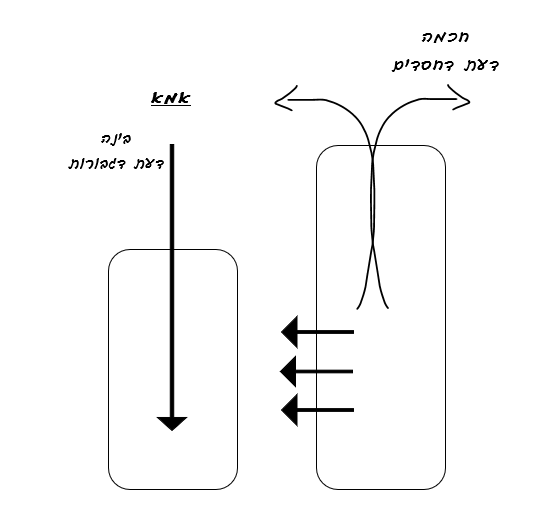 אז הזעיר אנפין, במובן מסויים, ננסרה ממנו המלכות. המוחין דאמא יוצאים ממנו ומתחלקים לשניים, החוכמה ודעת החסדים נשארים מקיפין על ראשו, ומה נכנס בתוך המלכות לבנות אותה? נכנסת אמא, שהיתה מקודם בזעיר אנפין. היא עכשיו נכנסת בה בהארת בינה ודעת דגבורות, מתפשטת בכל הקומה שלה, ובונה אותה, וזה "וייבן ה' אלוקים את הצלע". ברגע הזה מה קורה? היא קיבלה עכשיו את כל הדינים, שנמשכו ממנו אליה, אבל הדינים האלה שניתנו בה עכשיו פוגשים את אותה הארת אמא שבתוכה והיא ממתיקה את כל הדינים האלה, כי השמאל שבזעיר אנפין, פוגש את השמאל בשורשו, שזו הארת הבינה, והיא ממתיקה אותם. וזה המשמעות של חיבוק השמאל. חיבוק השמאל פה זה לא עצם הדחייה, זה תהליכי הבניה שקורים בתוך תהליכים הדחייה. שם אקיה שנכנס בה בתוך תהליכי הדחייה, עם הארת בינות וגבורות, מוחין דבינה ודעת דגבורות,  וממתיקים, סומכים אותה, סומכים את נפילתה ועוזרים לה להתמודד עם כל הדינים שבה. עכשיו היא חווה ריחוק וחווה כמה היא חסרה, וחווה כמה היא לא בסדר, כמה היא חוטאת. מגיע יום כיפור, שזה השיא של התהליך הזה במובן מסויים, בדרך כלל זה קורה ביום כיפור באופן יותר עמוק מכל מה שקורה בעשרת ימי תשובה, של הארת אמא שמאירה במלכות ומתקנת בה את היסוד, וממשיכה בה באופן עמוק יותר את הארת המנצפך, דעת דגבורות שמתפשטים בה, בה' תפילות ואחר כך בחתימה של נעילה, וזה בעצם עומק חיבוק השמאל, עומק חיבוק השמאל קורה פעמיים: ברמה מסויימת בכל עשרת ימי תשובה, אבל השיא שלו זה בסוד יום הכיפורים. הארת הבינה שמבינה, מקבלת , מכילה אותנו בתוך חטאינו, בסוד התשובה. זה לא זוגי, בכלל לא זוגי עדיין, חיבוק השמאל פה הוא תנועה שהזעיר אנפין כמו דחה, אבל עדיין יש פה איזשהו חיבוק שנובע מהארת אמא שהיתה בו שמאירה עכשיו בה ומאפשרת לה לעבד את תהליך הדחייה הזה בצורה נתמכת, בצורה נסמכת, בצורה שהיא נבנית מזה ולא נשברת מזה. ש. זה נשמע אבל שאם חיבוק רגיל הוא איזשהו המתקה על ידי חסדים שמחבקים את הנקבה, וכאן זה נשמע שיש דרגה יותר גבוהה. יש משהו בחיבוק השמאל שהוא ממתיק בשורשו, שהוא יותר חזק מחיבוק הימין. ת. חכה, יש שלושה שלבים. אחר כך יבוא חיבוק הימין. מה יהיה חיבוק הימין? אם זה היה עשרת ימי תשובה ויום כיפור, אז מה זה חיבוק הימין? סוכות. 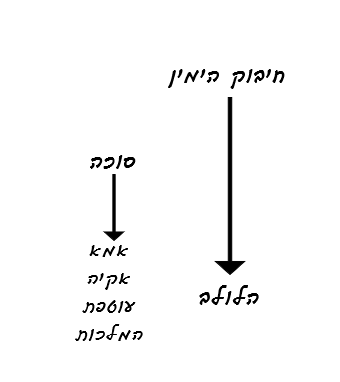 חיבוק הימין של סוכות, מה הוא יהיה, הוא יהיה מצד אחד הלולב, שימשיך את דעת החסדים באור פנימי ומקיף של הזעיר אנפין, והסוכה, שהיא תהיה שוב הארת אמא, בסוד שם אקיה, שעוטפת את המלכות וגם את הזעיר אנפין וגם את שתיהם ביחד, בסוד יאקדונק"י. אז זה (חיבוק הסוכה) מאוד דומה לזה (לחיבוק ימי התשובה), שנכנס ומתפשט בה, בפנימי של הארות אמא, ובמקיפים של אמאהפנימי מעשרת ימי תשובה עד סוכות והמקיפים שלה לאורך כל ימי הסוכה, והאר"י מסביר שסוכה זה סוג של חיבוק. שתיים כהלכתן ושביעית אפילו טפח, כמו חיבוק שהיא מחבקת, אמא מאירה הארה שמאפשרת לה ולו להתחבק ביחד, שניהם מתחבקים בעצם בתוך היד של אמא, שעוטפת אותם בסוד חופה. אז אתם יכולים לראות שהתהליכים האלה קיימים כמובן בשמאלו תחת לראשי (ימי התשובה), וימינו תחבקני (סוכות). חיבוק השמאל קורה עכשיו במלכות, מהארת אמא למלכות. כמובן שכל זה חלק מתהליך שיצמיח את הקשר מחדש. הוא חלק בשלב של היכולת שלה להיות בתוך הקשר לא באופן תלותי, לא אחור באחור, מתוך שותפות אמיתית בקשר מתוך הארת פנים. בשביל לעבור מאחור באחור להארת פנים היא חייבת לעבור שלב שיש לה עמידה בפני עצמה, שיש בה נפרדות מסויימת. הנפרדות היא קשה, שיש לה שייכות של דינים שהם שלה, אבל הם שלו, היא מקבלת את הדינים שלו אליה, הופכת אותם להיות שלה. הקב"ה מצווה אותנו בתורה מן השמיים, ואחרי הנסירה מה קורה, יש לנו תורה שבעל פה. הדינים מתחילים בנו, אנחנו גם שותפים בשיח הדינים. אנחנו גם יכולים לחדש הלכות, כמו "משלוח מנות, מקרא מגילה, מתנות לאביונים", הדינים הראשונים שאנחנו המצאנו מעצמינו כביכול. הדינים שאנחנו ספגנו, ייחוד השם שספגנו, חוזר ממנו כשפה חדשה שעולה מתוכנו, המלכות מבינה מה הדינים שלה. הרעיון של להיות עם אחד, זה לא הגיע מאיתנו, זה התחיל בזה שהקב"ה אמר לנו שמע ישראל ה' אלוקינו ה' אחד, ואהבת את ה' אלוקיך מכל לבבך, משה רבינו מאיר לנו כרוחא דשביק את האחד הזה, אבל אנחנו מפנימים אותו בתוך עולם הנסירה בתוך מרחב ההסתר ומחדשים דינים מתוכו. היכולת לקבל את הדין כאן זה לא במובן של לקבל את הדין שיורד מלמעלה במובן של משהו שהוא מחוץ לי. לקבל את הדין זה לקבל אותו ולצמוח מתוכו, הוא הופך להיות משהו שבונה אותי, משהו שהוא חלק מהזהות שלי, לא רק במובן הביקורתי החסר של להבין שאני דפוק, לא רק מה שתוקף אותי מבחוץ, ולא רק מה שתוקף אותי מבפנים, כי הרבה פעמים הקולות ששמענו אותם מבחוץ הופכים להיות קולות פנימיים בתוכנו, "אתה לוזר, אתה אפס, שום דבר לא יצמח ממך, לאן תגיע בחיים, מה יקרה בסוף", מפנימים את הקולות של אמא פנימה, ושל אבא, זה הדינים שמתעוררים בתוכנו, אבל בשלב מסויים הם קולות שמניעים אותנו, הדינים האלה, שקיבלנו מהזעיר אנפין ומאמא ואבא כתורה מן השמיים, הם מעוררים אותנו. השאלה היא אם הם מעוררים אותנו והם גם תומכים אותנו, גם בונים אותנו, הופכים למשהו שהוא כח מצמיח, על אף חסרוננו, בעיותינו והיותנו מודעים גם דרך הדינים האלה לכמה אנחנו חסרים וכמה אנחנו לפעמים גם שבורים, בסוד – נדבר על זה בהמשך – ש"ך דינים שמגיעים. אתה מקבל את הדין, השאלה אם אתה מפנים אותו ובונה את עצמך מתוכו. קיבלת חומרי גלם, מלא דינים, עכשיו צריך לבנות איתם את המלכות. כשאמא נכנסת מה היא עושה, נותנת לדין הזה לא רק להיות משהו שאני מקבל אותו, אלא לבנות איתו, לצמוח ממנו, להצמיח את הקומה שלי, "וייבן ה' אלוקים את הצלע", לקחת את האנרגיה הזאתי ולהיות אנרגיה בונה שעכשיו היא תבנה אותי כמובן מתוך עולם של שמאל דוחה, שהופך לחיבוק השמאל. אני לא אחשוב בחיבוק השמאל שאני צדיק, אני מודע לכל הדינים. דרך כל שפת הדין אני מודע לדרישות ולבקשות ולחסרונות וגם לפעמים לשבירות ולעליות ולירידות, אבל התשובה תומכת אותי, ההבנה האלוקית בונה אותי, אבל היא בונה אותי בסוד המלכות, לא בסוד הזעיר אנפין. ש. אפשר לומר שזה ממש מה שאמר מרדכי לאסתר "מי יודע אם לעת כזאת הגעת למלכות", "כי אם החרש תחרישי רווח והצלה יעמוד ליהודים ממקום אחר", מצד אחד הוא דוחה אותה, מצד שני הוא בונה אותה בצורה כזאתי?ת. אולי, מעניין, לא חשבתי על זה. יותר פשוט שכל המגילה היא שמאל דוחה, לא צריך להסתבך עם זה עכשיו, אחר כך נשאל איפה זה משהו אחר, איפה הבניין, נדבר על זה אחר כך. אבל שניה רגע, קודם כל בוא נתמקד בימים נוראיים ועשרת ימי תשובה, יום כיפור וסוכות, שם אנחנו נמצאים. חיבוק השמאל וייחודי לאה בעשי"ת ויו"כשער הכוונות - דרושי חג הסוכות הקדמה: ענין ר"ה ויוה"כ וסוכות נודע דבעי ליחדא קוב"ה ושכינתיה בדחילו ורחימו. והנה יש חיבוק של שמאלו תחת לראשי ונקרא דחילו יען כי הוא שמאל וזה נעשה מן ר"ה עד יוה"כ שעי"כ יחזרו אנפין באנפין ואח"כ בסוכות אז הוי רחימו סוד חיבוק של הימין וימינו תחבקני ולכן יש בסוכות ניסוך המים ושאר המצות שבו שהם לולב ואתרוג כו' וזהו הארת החכמ' בחסד אבל יוה"כ הוא הארת הבינה בחיבוק השמאל שהוא גבור' ואח"כ בח' חג עצרת הוא הזווג עצמו:אז אם תסתכלו פה, יש פה איזו בעיה מסויימת. הוא אמר שחיבוק השמאל נקרא דחילו, והשמאל הזה נעשה מראש השנה ועד יום כיפור, ואחר כך הוא בסוף דבריו הוא אמר שזה מקביל, הארת החכמה בחסד זה סוד סוכות, אבל יום הכיפורים הוא הארת הבינה בחיבוק השמאל שהוא גבורה, אז לפי זה מתי חיבוק השמאל קורה? ביום הכיפורים. קודם הוא אמר שזה קורה בכל עשרת ימי תשובה. ש. אמא רק ביום כיפור, לא? בעשרת ימי תשובה, אמא פחות פעילה. ת. אז כמובן שבזמן הנסירה בראש השנה אמא כבר נכנסת בתוך המלכות בסוד בינות וגבורות שנכנסות בה ובונות אותה, אבל זה יהיה בעוצמה הרבה יותר חיצונית, ולא פנימית, והרבה יותר מוגבלת מאשר מה שיקרה ביום כיפור. אז בבחינה מסויימת חווית הדחייה יותר חזקה בעשרת ימי תשובה שתוך כדי כך כבר יש תהליכים מסויימים של חיבוק שקורים בקצה, אבל התהליך השלם של התמרה מדחייה לחיבוק באמת הוא יום הכיפורים. ביום הכיפורים זו הארת הבינה בגבורה שמאירה במלכות ומאפשרת לנו להיתמך בתוך חווית הדחייה הזו. לא רק ככה (הרב מסמן חיבוק של דחייה) אלא גם ככה (הרב מסמן חיבוק של תמיכה), היא מחבקת ותומכת ומאפשרת לנו בעצם שהדחייה לא תשבור אותנו, לא רק תרחיק אותנו, תאפשר לנו באמת למצוא את עצמנו מחדש ולבנות אותנו לתוך קשר, כי זו התכלית, לא שאני ארגיש רחוק ונפול ודפוק וחסר בלבד, שאני לא ארגיש שאני ראוי בכלל להיות בתוך קשר, שאני יכול להיות בתוך קשר. היכולת שלנו לייצר מקום והבנה ונוכחות, ואמון, בפנימיות שלנו, בנשמה שבתוכנו, באור האלוקי שטמון בה, בהארת אמא, זה חלק מתהליכי יום הכיפורים שמשלימים את תהליכי הקישוט והבנייה של המלכות. שער הכוונות - דרושי חג הסוכות דרוש ג:  והנה מיום ראשון של ר"ה עד יוה"כ ננסרין כל י"ס של רחל נוק' דז"א מאחורוי ואז בעיוה"כ נגמרה מלאכת נסירתה ונמצא שלא היתה ראוי' לזווג ולכן בכל אלו הימים שבין ר"ה לח' עצרת כל הזווגים כלם הם ישראל או יעקב עם לאה כאמור. והנה כל הימים שבין ר"ה ליוה"כ הם בחי' שמאלו תחת לראשי שהוא ענין חיבוק השמאל. כל הימים האלה הם בסוד חיבוק השמאל, והענין הוא כי הנה ענין הנסיר' הוא ענין דחיית הדינים הקשים שיש באחוריים דדכורא וליתנם בנקב' ונשאר הוא חסד ונוק' כולה דין וכדי לבסם ולמתק הדינין שבנוקב' הוא מחבק' בשמאלו כנודע כי אין הדינין מתבסמין אלא בשרשם. והנה שורש הדין של נוק' היא שמאלו דז"א ולכן מחבק האחוריים של הנקבה אשר שם ניתנו כל הדינין על ידי הנסירה ומחבקה בשמאלו ואז מתבסמים ונכנעים ונמתקים אז איך זה קורה, חיפשתי בכל הכוונות של ראש השנה, לא ראיתי שהוא מחבק אותה בשמאל, הוא בדורמיטא, יש תהליכי נסירה. וביאור ענין החיבוק הזה עניינו הוא כנ"ל בדרוש השופר כי ביום ר"ה בעת הפלת הדורמיטא והשינה עליו הם יוצאים המוחין שלו עם לבושיהם שהם נה"י דאימא ויוצאים מתוכו ונשאר ישן ואז תרין מוחין דכורין חכמה ועיטרא דחסד נשארים בלתי לבושיהם בבחי' א"מ על ראש ז"א ותרין מוחין נוקבין בינה ועטרא דגבו' מתלבשין תוך ההוד דבינה בלבד ונכנסין תוך נוק' בבחינת מוחין. וענין לקיחת הנוקב' עטרא דגבור' זו היא הנקר' בלשון חיבוק השמאל כי ע"י זה מתמתקין הדינים שלה כנז' באופן כי בזמן הדורמיטא אז בא ענין חיבוק השמאל ואז הדינין שלה מתבסמין ואז הוא זמן הנסירה אז מה זה חיבוק השמאל? שבראש השנה כאשר הבינות והגבורות נכנסות לבנות אותה זה סוד חיבוק השמאל. אז יש לכם להבין, באיזה מובן זה השמאל שלו. זה היה פעם השמאל שלו, זה השמאל שלו שעכשיו הופך להיות הזהות שלה. אבל דרך מי זה מתווך? דרך אמא הפעם, כביכול לא דרכו. עכשיו זה ישירות מאמא. אז מה זה חיבוק השמאל אבל? בעשרת ימי תשובה, סוד הנסירה, הוא מצייר את זה בתור המצב הזה שבו זה נכנס מאמא דרכה אליה למלכות, ובונה אותה, וקודם כל ממתיקה אותה ומבסמת אותה, וג' בחי' אלו נעשות יחד כי ע"י הדורמיטא אין יניקה לנקב' ע"י הזכר  הוא לא מאיר לה. ואז נפרדים מאחוריהם וננסרין חווית הריחוק, שמאל דוחה, ואז נכנסת עטרא דגבור' ובינ' דז"א בסוד מוחין אלי' וזהו חיבוק השמאל והבן כל זה היטב:עד כאן רמה א' של חיבוק השמאל, בלי יום כיפור. יום כיפור עמוק יותר. וביוה"כ כבר הי"ס שלה ננסרו מעיוה"כ ולכן בתחילת ליל יום זה עולה מדריגה אחר מדריגה אל אימא עילא' בסדר הה' תפלות כנ"ל ובחזרת מוסף אז נגמר עליית' שם. וענין עליית' שם הוא בסוד ויבן ה' אלהים את הצלע כו' כי שם היא מתקשטת בקישוטין ולוקחת הה"ג מן אימא עצמה שלא ע"י ז"א כמו עד עתה בר"ה ובנעילה נעשה גם החותם של היסוד שבה שהוא הכלי שבו נתונין המ"נ שהם הה"ג שלקחה מאימא וכבר נתבאר לעיל כי החותם הזה איננו היסוד עצמו שבה:אז עכשיו ביום הכיפורים, עכשיו קורה "ויבן ה' אלוקים את הצלע", אז מה היה עד עכשיו? אז דיברנו על זה שיש 2 בחינות של ויבן ה' אלוקים את הצלע.יש ויבן – בסוד בניין הגוף, עשרת ימי תשובה. עשר ספירות שלה ננסרות מעשר ספירותיו. ויבן  ה' אלוקים את הצלע בסוד הקישוטים, כמו שהגמרא אומרת, "ויבן" שהוא קלע לה צמות, לחווה. הקב"ה קלע צמות לחווה (מכאן שיש איסור בונה לעשות צמות בשבת, "ויבן ה' אלוקים את הצלע"). ועכשיו זה בסוד הקישוטין, שהוא קישט אותה, בסוד המיין נוקבין, המיין נוקבין זה החן, זה האנרגיה המושכת, זה האנרגיה שבסוף תהיה אנרגית הפוריות שבה. עכשיו היא מתברכת ממנה בסוד ה' גבורות שנכנסות בתפילה, השפע הנשמתי של נשמות ישראל, מוארות מאמא, סוד הפנימיות של נשמות ישראל, מתפשטות בחמש תפילות, נכנסות כולן אל היסוד בנעילה, ונחתמות בסוד גן נעול מעיין חתום. כל זה סוד חיבוק השמאל, בניהול אמא. איפה חיבוק? חיבוק עוד לא ראיתי. קשיא. אני אגלה לכם את הסוד. למה זה חיבוק? איפה החיבוק? איפה השמאלו תחת לראשי? כתוב חיבוק. עובדים עלינו. זה בכלל שהוא לא מחבק אותנו, זה בכלל שהיא הולכת לאמא לקבל חיבוק, "הוא מה זה מבאס", שתתמוך אותה, שתסביר לה לא נורא, זה בסדר, שזה החיים, שהיא מבינה אותה, להחזיר לה את האמון בעצמה. ואז היא יכולה לחזור לקשר אחרי שמאל דוחה בהארת פנים ועמידה עצמית, גם זה אפשרות. אבל יש פה תרגיל, מה התרגיל? האר"י לא כותב את זה, אני אגיד לכם מה שלדעתי זה פשט, אתם זוכרים מה הוא אמר בהתחלה? שכל ימי ראש השנה ועד סוכות השמאל דוחה ואחר כך ימינו תחבקני, אבל בינתיים – יש ייחוד. מי מתייחד בינתיים? לאה! עם מי היא מתייחדת? עם הזעיר אנפין, איפה היא מתייחדת, בפשט? מעל החזה, כי שם היא נתקנה. אז מה היא עושה בעצם? מתחבקת!! כבר אמר לנו המהרח"ו שכל ייחודי לאה עם הזעיר אנפין זה בעצם סוד החיבוק. למה? כי זה חיבורי החג"ת. אז השמאל דוחה של רחל, גם מתחבקת עם הזעיר אנפין בסוד שמאלו תחת לראשי, וימינו תחבקני. כי בעולם הרוח כבר אפשר לחוות את זה כחיבור. נכון, אני עדיין לא יכול לקחת את זה לחיבור רחלי, לחיבור של פלג גוף תחתון, חיבור של קומת החיים, זה ייקח זמן. אבל מבחינת רובד הרוח כבר יש קשר שנפתח פה. כמו שאתם מכירים בקריאת שמע, 
בקריאת שמע היו כבר מוחין דאמא שנכנסו, נתקן לנו הזעיר אנפין עם לאה, החיבור ביניהם יכול להתחיל להתעורר ולהמשיך הארות מסוימות של הכנה לרחל, ולאה יכולה כבר לקחת, במובן מסוים, לאט לאט, מהארות הרחל האלו שהולכות ועולות והולכות וננסרות והולכות ונתקנות, לתרגם אותם בינתיים, בסוד ציקי קדירה, זה חיבורים של חיבוק. כמו שרואים גם בהמשך המעבר, עוד לפני שנכנסים לתוך תהליכי התפילה, שיש כבר חיבוק ונשיקין שלאה גם כן משתתפת בהם, כמו בעזרת אבותנו שלמדנו, לאה ורחל בקודש קדשים, מתייחדות עם יעקב שיורד. למה לאה? דיברנו על זה. למה לאה? הרי כל המטרה זה רחל. זה בגלל שרחל לא יכולה, רחל מקבלת רק את האקיה של העתיד. לאה היא מי שיכול להביא את הקשר עכשיו לשפה של חיבור, גם רחל צריכה את הלאתיות שלה, כי היא עדיין בגדר כיסופים לקשר, היא לא בתוך הקשר עצמו. היא עצמה לא יכולה לבוא לתוך הקשר עצמו. היא יכולה להשתמש בהארת לאה כדי להתחיל להתעורר אל החיבור, וההשתייכות והקרבה והרצון הכיסופים וההתעוררות לחיים ולעלות עם זה לתוך הקשר. אז זה לא רק שלאה מנצלת את החולשה של רחל, זה הדדי. בסוף זה שני היבטים של פרצוף אחד. ברובד מסויים אנחנו חווים ריחוק אל מול השפת רחל וזעיר אנפין, אבל ברובד אחר, ברובד הלאתי שלנו, אנחנו יכולים לקרוא אותו כמרחב של סוג של מפגש, מפגש של הארת חג"ת שכבר יודע ששמאלו תחת לראשי, את זה שהתהליך הזה עצמו הוא תהליך שיש בו מפגש שמתקשר את האחור הזה. לאה וזעיר אנפין יכולים לתקשר לה את האחור הזה ולדבר אותו בשפת החיבוק. ש. איך לאה חווה את זה כחיבור? דרך אמא? למה היא חווה את זה?ת. לאה כבר ננסרה, לאה כבר נתקנה, לאה יושבת על החג"ת. לאה, מה היא בעצם, היא אחוריים דאמא,  במובן הזה כבר יש לה יכולת להבין הבנת מעבר של מה הם התהליכים שאנחנו עוברים פה ביחד, זה כבר מאפשר לה לדבר את התהליך, היא מבינה מה קורה, היא מבינה היטב, היא האחוריים של אמא. בוא ניקח זוג שנכנס לקונפליקט, והקונפליקט הזה עכשיו, יש בו שמאל דוחה, אבל בתוך השמאל דוחה שקיים, נוצר ריחוק. דיברנו על זה שזה כמו המרחב של המחזור, שזה שמאל דוחה ואחר כך זה ימין מקרבת, ברובד מסויים יש פה תהליכי נסירה, אני יכול לחוש ריחוק ולעבור אותם עם הארת אמא בנפרד, אבל אני יכול גם בפלג גוף עליון לשוחח אותם, במקום שבני הזוג עצמם הם כבר בחיק אמא, לאה עם הזעיר אנפין היא כבר מערכת אמהית, היא האחוריים דאמא, ותוך הארת השמאל הזו שהיא הארת אמא היא יכולה לדבר את זה. אז במובן מסויים מה שיקרה, כמו בחיק אבא ואמא, יכולים ללכת למקום הלאתי שלנו ולדבר עם ה' יתברך את המקום הזה. זה יהיה פער בין שתי שפות, בין אלה שיחושו מהשביעי באוקטובר עד עכשיו ריחוק ודחייה והסתר, וחוסר יכולת להתפלל, ואלה שיחושו מקום של מפגש שיש בו קושי ויש בו אולי תסכול ויש בו אולי כעס, אבל יש בו שיח, דיבור על הדחייה, על התהליך שקורה פה, על השמאל הדוחה, ונסיון להבין מה לעשות. זה מקום שהוא מתקשר את זה. יכול להיות שבו זמנית יהיה גם וגם. גם רובד מסויים שהוא שמאל דוחה, במובן הרחלי, חווית הריחוק שבונה את לקיחת האחריות שלנו לחיים שלנו, כל הזמן להתבונן בתוך עצמנו, בתוך הדין הזה, מי אנחנו מה אנחנו, להבין מה הסיפור של עצמנו, למה עשינו את מה שעשינו, נכון, וה' מרחוק נראה לי עכשיו, מסתתר. לבין היכולת האחרת לקרוא את זה בתוך שפת שיח, אבל שפת שיח שהיא לא בסוד העולם הזה, היא בסוד העולם הבא. שפת שיח שיש בה אחוריים דאמא, שמכילה בילד-אין יכולת לקרוא את המציאות ולהבין שהיא קריאה נשמתית. קריאה נשמתית לפעמים זה גם נשמתית וקשה, בסוד לאה, חיבורי לאה וזעיר אנפין, לאה ויעקב. שזה חיבורים לא קלים שקיימים, אחוריים דאבא ואחוריים דאמא, "צרור המור דודי לי בין שדי ילין", אף על פי שהוא מיצר לי ומימר לי בין שדי ילין. דיברנו על זה שזה פערי התפילות ביום הכיפורים, כי מצד רחל אין לי ייחוד עם הזעיר אנפין, אבל מצד לאה יש ייחודים, אבל מה הייחודים של לאה עם הזעיר אנפין? הוידויים של כל התפילות, שמתוודים מול ה', 13 מידות הרחמים שממשיכים ללאה. אז בו זמנית ביום כיפור יש שני תהליכים. תהליך של נסירה ועמידה מול אמא, "לפני הוי"ה תטהרו", והעמידה אל מולו, של תקשורת ושיח סביב השמאל דוחה, ואז השמאל הזה הוא מרחב שהוא באמת חיבוק, כי לאה מתחבקת עם הזעיר אנפין או עם יעקב, ,מעל החזה. בזמן ששמאל דוחה. איך אתה מגיב לשמאל הדוחה? יש פה שתי אופציות תגובה, האר"י לא ביאר את זה – הוא ביאר את זה פעמיים, למדנו את זה בזמנו – על המורכבות בדרושי הנסירה של "זוכרנו לחיים" במשך עשרת ימי תשובה, שמנסרים את רחל, כי לאה כבר ננסרה בראש השנה. מנסרים את 9 הספירות התחתונות, אבל מי שמתייחד איתן זו לאה כל פעם. אומרים "זוכרנו לחיים" בברכת אבות כל יום מעשרת ימי תשובה, ומנסרים עוד אות ועוד ספירה מרחל, אבל בזוכרנו לחיים אנחנו הופכים להארת פנים שלאה תיקח אותה בסוד מלך עוזר ומושיע ומגן, לבנות אותה להתייחד עם הזעיר אנפין מכאן ואילך, כי מי שמתייחד זו לאה, זו לא רחל. הנסירה היא ברחל, החיבוק הוא בלאה. השפה ההורית של לאהש. אני מרגיש שיש פער בין פורים לראש השנה, כי באיזשהו מקום בראש השנה אני יכול להבין שרחל לא מבינה את העובדה שהיא בעצם תיבנה, כי זו נקודת התחלה. אבל בפורים נגמרת הגלות, היא מרגישה שאנחנו עומדים לקראת משהו יותר גדול, אבל גם אם היא סובלת יש לה את התובנות של לאה שזה לא סתם ריחוק. ת. אני בטוח שגם בפורים יש כאלה שיקראו ככה ויש כאלה שיקראו ככה. יש כאלה שקוראים את המגילה וחווים רק הסתר, רק דחייה, הקב"ה לא נמצא, לא נמצא בסיפור, ויש רק הארות אמא, שבונות אותה, והארות אבא נסתרות בסוד מלך עוזר ומושיע ומגן, שמושיעות אותנו. איפה ה' יתברך? איפה המשך הסיפור? לא כתוב במגילה שיש בניין בית המקדש וחזרנו.אז קודם כל, זה קצת הבדל. לאה יותר רואה את האהי"ה ברמה הגבוהה שלו, ורחל היא יותר בסוד ה"היה" של האהי"ה, גם בתוך האהי"ה הזה בסוף יש בה איזה חווית כאן ועכשיו חזקה יותר שקשה לעכל בה לפעמים את האהי"ה. לאה רצה מהר יותר מרחל. בראש אני יכול להבין שזה הולך למקומות טובים, אבל בחווית הקיום קשה לי, רחוק, אני לא רואה את זה. ש. גם בחווית הקיום, אינו דומה זוג שהאישה מרגישה שיש קשר טוב ביניהם, אז גם אם יש מריבה או ריחוק, האישה מרגישה שזה לא סתם ריחוק, שזה אמור להוביל למשהו חדש. ת. בסדר, אבל זה התפצל לשתי עקומות. הצד הלאתי של הפרצוף הנוקבי זה לאה, והצד הרחלי של הסיפור הזה, זה רחל, הן ייבנו אחת מהשניה, לאה תומכת את רחל ולאה משתמשת ברחל. לאה תומכת את רחל, ייחודי התפילה, בזמן הגלות, יש לנו כולה שחרית יעקב ורחל, כל השאר זה לאות. היא תומכת את הקשר בזמן הסתר פנים. לאה משתמשת ברחל כי היא לוקחת את אותה חווית נסירה שהמציאות עוברת והיא מתמירה אותה לשפת חיבוק, שהיא רמה אבהית של האירוע. גם אבהית של האירוע מצד ייחודי יעקב ולאה, גם מצד זה שזה מוחין דיניקה, וגם מצד זה שדיברנו על זה שחיבוק זה 3 פעמים ע"ב, שזה הארת החוכמה שמאירה בבינה בסוד ג' פעמים ע"ב = רי"ו, ובכלל זה איזור החג"ת, אז מצד התמונה הגדולה של הפרצוף בכל קומת האצילות: הראש הוא סוד האריך, הראש של אריך, על החג"ת של אריך מלבישים אבא ואמא, ועל הנה"י של אריך מלבישים זו"ן. אז גם בקומה הכללית של הפרצוף, החג"ת הוא סוד האבות, החג"ת של אריך הוא סוד האבות. אז בסוף, במובן הזה, יש פה מבט גבוה יותר, מבט שהוא קצת מבט הורי, שהולך לתוך משה וכלת משה, שגם אם ישראל בתוך העגל ונמצאים בחווית פירוד, משה מתייחד בנקרת הצור, בסוד י"ג מידות הרחמים, אז יכול להיות מצב כזה. קודם כל, למה אנשים שונים יגיבו שונה למצב ההסתר? האם הם ילכו לתהליך הרחלי, או לתהליך הלאתי שלא כתוב פה? אנחנו יודעים שהוא קיים, הוא כתוב לי קודם שבכל הימים שבין ר"ה לח' עצרת כל הזווגים כלם הם ישראל או יעקב עם לאה כאמור. ימי החול באמצע זה ייחודי יעקב, והשבתות באמצע יהיו ייחודי ישראל, או יום כיפור. ברגע שהבנתם את הכפל הזה הוא פותח הרבה דברים, הרבה מעבר למה שאני אומר פה עכשיו. איך מגיבים להסתר פנים. זה הסתר פנים כי הקב"ה מסתיר את פניו מאיתנו, או שזה הסתר פנים כי הקב"ה בדורמיטא והוא הסתלק, ואז הוא לא מסתיר פניו, הוא פשוט לא פה, הוא ישן, או שהוא ישן כי הוא לא רוצה לראות אותי, הוא בורח לשם. שאלה. חקירה. אבל יש פה משהו שהוא קושיא תנ"כית. "הסתר אסתיר פני ביום ההוא", "אסתר מן התורה מנין", הוא מסתיר פניו מאיתנו. למה? כי הוא כועס עלינו, זו חווית הסתר נוכחת. אבל כשאתה קורא את הביאור של האר"י ללמה זה הסתר, כי הוא בדורמיטא, אז הוא פשוט לא איתנו, כיוון שהוא בדורמיטא אנחנו נפרדים ממנו, כיוון שהוא בדורמיטא כל הדינים נדחים אלינו ואז אמא נכנסת ובונה אותנו. אז איפה ה' יתברך? זה לא מולו בכלל, אני עובר תהליכים עם עצמי אל מול אמא ואל מול מה שאני מעבד ממה שפעם הקב"ה היה איתי ועכשיו הוא לא. אבל כן יש לי מחויבות גם שהוא לא נוכח, לשמור תורה ומצוות, למה? כי זה חלק מהזהות היהודית שלי, חלק מהברית שניתנה בי, זה חלק מהספיגה שלי לדין האלוקי. אני שב לציון, למה? הקב"ה נתן בי את הדינים שלו, מה לעשות, זה חלק מהזהות שלי, מהחיים שלי, מההיות שלי, זה הדרך שלי להיבנות, לבנות בית מקדש בציון, שיבת ציון השניה, גם כשהזעיר אנפין בדורמיטא הם בונים את בית המקדש, כי כבר ניתן בהם הדין האלוקי. הוא עוד לא התעורר. לא, הוא עוד לא התעורר. מתי הוא יתעורר? האר"י מבאר שכבר בנו את בית המקדש לפני פורים, התחילו לבנות אותו, ואז המן דאג שיבטלו את המשך בניין המקדש לפני עזרא ונחמיה.זה מובן קצת? יש פה בעצם שני סיפורים לאיך אתה מגיב לשמאל דוחה. האופי של פורים מול יום כיפורש. איך שזה נראה, שאין הרבה דינים ואין סיפור כפול, פשוט משתכרים ושמחים, ככה זה נראה בחוויה של איך אנשים חווים את פורים. ת. "דברי הצומות וזעקתם", לא להתחיל בפורים, זה מתחיל בחווית הסתר מאוד קשה, הרצון להשמיד את העם היהודי. זה לא דינים? בתוך הדינים האלה יש פה תהליך שהוא לגמרי שלנו עם עצמנו, זה לא דינים? איפה אלוקים נמצא? מרדכי ואסתר מתמודדים עם הסיפור הזה לבד, זה לא דינים? בסוף יש האפי אנד שהרגנו את כל מי שקם עלינו, אבל גם זה, הקב"ה לא התגלה להופיע להרוג אותם כמו קריעת ים סוף. ש. לא מתנהלים בפורים בכבדות כזו כמו ביום כיפור.  ת. מה זה המיתוק של הדינים? שהתמתקו הדינים, ושהאבל נהפך לשמחה וששון, והצומות הפכו לחיבור, וכינוס הצומות שלנו הפך לכינוס של שמחה ומשתה. התחדשו דינים חדשים, התמתקו הדינים. איזה מיתוק הדינים? משלוח מנות, מתנות לאביונים, מקרא מגילה, דינים חדשים לא היו עד עכשיו, הוספנו, בתורה שבעל פה, חדשה. זה כבר מיתוק הדינים, זה כל הרעיון, הרעיון הוא לא השמאל דוחה, הרעיון הוא ששמאל דוחה הופך לחיבוק השמאל. חיבוק השמאל יש לו שתי משמעויות, אחת מעל החזה, ואחת מתחת לחזה, או בכלל בקומת רחל, שזה דווקא מתחת לחזה, שבכל קומת רחל יש חיבוק השמאל של הארת אמא שנכנסת ובונה בפנים את הזהות החדשה של העם היהודי שקיימת גם בלי שהקב"ה מאיר לה באופן ישיר, בשפה התנ"כית. סוף כל הניסים. עד כאן – פשט. אנחנו שמחים, אבל זה לא כמו שמחת הרגלים, שמחה לפני ה', זו שמחה בסוד של החיים האלוקיים שגנוזים בתוכנו, בסוד היהודי שבנו, את זה אנחנו חוגגים, התגלות ה"זכרם לא יסוף מזרעם", סוד "תשועתם היתה לנצח" של הקיום היהודי וההארה האלוקית שתומכת אותו. מצד מה? מצד הארת אמא, מצד האל המסתתר, זה לא מצד התגלות אלוקים. אלוקים לא התגלה עדיין. אחר כך יהיה בית שני והארת פורים תתחבר לבית שני, וזה סיפור בפני עצמו, אבל לו אני נשאר עכשיו ברמת המגילה, אז זה הסיפור. השאלה היא אם אתה חווה את זה ככה, או שאתה חווה את החיבוק שבתוך האירוע.ש. הייתי מצפה, בתיאור הקבלי, שזה יראה כמו ביום כיפור, חוץ מהארת אבא. אני לא רואה שהתיאור מאוד דומה ליום כיפור. ת. יש פורים, יש גורלות, זה דומה ליום כיפור, אבל במרחב אחר. יש פה תהליך של מיתוק הדינים, של השמאל שמתמתק, של דחיית השמאל שהופכת למיתוק השמאל, והפור מתהפך, ויש פה בניה מחודשת של הזהות שלנו, עם דגש יותר אבהי, ובזה שונה פורים מיום כיפור, סוד מרדכי והארת עץ החיים, הארת הזהות היהודית שצומחת ומתפתחת, ואחוות החיים היהודים המשותפת, זה דברים שהם מעבר ליום כיפור. ש. הקשר האבהי הוא זה שמעצב חג שונה. ת. במובן הזה, כן. יש לזה עוד סיבות. אפשר לחשוב על זה בעוד רמות, אבל ברמה של הדרוש של פורים הרגיל, זה ההבדל המרכזי, שיום כיפור הוא בסוד, בת אימי אבל לא בת אבי, אין הארת אבא שמאירה שם, הכל זה חיבוק השמאל בלי הארת אבא, ופה זה חיבוק השמאל שנכנסת בתוכו הארת אבא, מאפשרת לזה להתמתק באופן עמוק יותר, לא רק בתוך העולם של התשובה שלנו, אלא במובן שהחיים כולם מתארגנים מחדש בזהות עומק רחבה יותר מאשר רק הזהות האישיותית שחוזרת בתשובה ביום הכיפורים לפני ה', בסוד הנשמה שבנו. לכן פורים הולך לגוף, לאכילה ושתיה, מה שיום כיפור לא מסוגל לעשות. אינטגרציה בין שפת רחל ושפת לאה(בעקבות שאלה) אתה מציע שזה יכול להיתפס בתור שתי תהליכים שונים, ככה זה נראה בדרושי ראש השנה. יש את התהליך שרחל עוברת, ויש את התהליך שלאה עושה, במקרה זה יושב על אותו זמן, במקרה זה יושב על אותה מערכת חיים, אבל האר"י לא מסנכרן לנו את זה כל כך מול יכולת להבין שבסוף זה שני צדדים של אותו שלם, ולהיתמך בזה, לתמוך את עצמנו אחד מהשני, שבו הפן הרחלי נתמך מחווית ההסתר והחיבוק שבלאתית, והפן הלאתי מתמיר את החוויה הרחלית ומתברך ממנה במובן מסויים, מקבל עומק ממנה במובן מסויים. כי רחל מעניקה עומק לחווית הריחוק שבונה את ה"שמאל דוחה" של החיבוק של לאה, יכול להיות, בהחלט שזה שלבים אפשריים וראויים. כל הנושא הזה של שני הפרצופים של לאה ורחל, זה מסע שלנו, ככל שאנחנו יותר מבינים את סוד הפרצופים, את סוד האנטגרציה ביניהם, סוד ההשלמות ההדדיות שלהם, אנחנו יודעים לעבוד עם זה חכם יותר, עם פחות דיסוננס, פחות מתח פנימי בין הצדדים השונים בתוכנו. לפעמים זה לא כזה פשוט. תחשבו בעצם על אסתר לפי זה כחיבוק השמאל, חיבוק השמאל של אסתר, במובן החיבוקי של השמאל, זה כמו הבעל שם טוב בהרבה מובנים, שבאמת "אמר אויב ארדוף אשיג אחלק" זה חמש פעמים שהקב"ה, אלופו של עולם, נמצא ב"אמר אויב וכו'", בסוד החמש אלפין של שם אקיה שנמצאים בתוך האויב, "ופרעה הקריב", מבקשים להקריב את ישראל לאביהם שבשמים, והזוהר אומר על משה וכלת משה, שמשה וכלת משה מתחבקים בחיבוק השמאל כשלמטה רחל חווה ריחוק גדול. זה כמו שהזוהר אומר בתיקונים שכל ההסתרים זה לאחרים, שהשכינה מסתתרת, חווה הסתר, זה לרשעים, נראה שהמציאות מוסתרת, וגם לאבות הקדושים יש אפילו בחינה מסויימת של הסתר, אבל זה לא למשה, זה לא לקב"ה, באמת, בעומק, שלא הוא מוסתר ממנה ולא היא מסתתרת ממנו, שלעולם אחד לשני הם יודעים אחד את השני בלי ההסתרים, שזה סוד משה רבנו, האבות עוד רואים את זה דרך הלבושים, דרך הקשת, הרשעים דרך הקשת בלבושים שחורים, ומשה הוא רואה מעבר להסתר, ההסתר לא מסתיר לו באמת, הוא יודע שזו היא מאחרי ההסתרים והיא יודעת שזה הוא מאחרי ההסתרים, אתם מבינים? זה הבעש"ט. יש מחיצות, ורואים מעבר למחיצות. יודעים שאתה מתחפש פה. עכשיו יכול להיות שהתחפושות נראות קשות, אבל זה אתה שמסתתר בפנים, מצד המחיצות אני אראה את חיבוק השמאל של רחל, העולם הממשי, עולם קשה, זה אויב שרודף. הקב"ה מסתתר. אני יכול להבין שיש לי לקיחת אחריות ויש תהליכים שאני צריך לעבור דרך זה וזה בונה אותי וזה מצמיח אותי לנוכחות יותר עמוקה מול הקב"ה אחר כך, ואני צריך לקחת אחריות על החיים שלי, וגם החיים הרוחניים שלי, וגם לבנות את עצמי משם, ולהכיר באור האלוקי של נשמתי, שהוא השורש ליכולת שלי להתחבר בעומק גם לתורה ולמצוות, וגם לקב"ה, בסוד הארת הנשמה והחיה שמאירים בי שמאותו השורש שממנו הקב"ה מתגלה אלי בתנ"ך, יכול להיות. ויש מקום שבו, כמו הבעל שם טוב, אני רואה את ההסתרים, ואני רואה מעבר להם, אני שומע את הקב"ה מדבר איתי בתוך ההסתרים האלה, ומחפש קרבה אבל זו קרבה שלא יכולה להתחבר בגוף. למה, כי הגוף זה סינוואר, מה אני אעשה? לא יכול להתחבר, הגוף זה פרעה, הגוף זה המן, הקב"ה מתלבש במחיצות שלו, הוא צריך להתפשט מלבושיו במובן מסויים, לעתיד לבוא ואז להתגלות שזה הוא היה בתוך הכל, או לגלות שהלבושים לא היו ממשייים, להגיד שהלבושים לא ממשיים זה לא רחל, זה לאה, זה עולם הבא, אז זה יכול רק להביא לחיבוקים, זה לא יכול להביא לקשר ממשי אמיתי במובן מסויים, ופה זה הקרעכץ החסידי, במובן מסוים, שהוא יכול להביא. דיברנו על זה כבר בתפילת הבעש"ט, תהליכי חיבוק ונישוק, וכל הייחוד הפיזי הוא פלטפורמה לצמוח לקומה יותר גבוהה. אצל האר"י זה לא ככה, יש חיבוק, נישוק, והתכלית זה לחזור לייחוד שבתוך הגוף, כי התכלית זה תיקון רחל, מעל משה וכלת משה בסוד החיבוקים של הנשיקין שביניהם, התכלית זה ר' עקיבא, התכלית זה רחל, לא משה ש"בכל ביתי נאמן הוא" בסוד "והיא באומנה איתו", "ויהי אומן את הדסה היא אסתר בת דודו", שהיא חיה באמונה, "אתה סתר לי מצר", והיא יודעת שהקב"ה מסתתר בתוך הס"מ, והיא משוחחת איתו, היא יודעת את זה, אבל עדיין היא לא חווה את זה במציאות הממשית.מציאות קשה, אלי אלי למה עזבתני, רחוק מישועתי דברי שאגתי, אלהי אקרא יומם ולא תענה ולילה ולא דומיה לי, ואתה קדוש יושב תהלות ישראל, בך בטחו אבתינו בטחו ותפלטמו. דוד אומר "אבל האבות! בטחו בך, סמכו עליך, אתה גוחי מבטן מבטיחי על שדי אימי", גם שם איילת השחר מתחברת לאבות הקדושים, במובן מסויים. אבל יש פה שאלה. אמיתית. זה לא כזה פשוט החיבור הזה בין שפת לאה לשפת רחל. לפעמים אנשים שידברו בשפת לאה לאנשים שמדברים בשפת רחל, הם נראים להם תלושים מהמציאות, או אפילו במובן מסויים לא מוסריים, כי הם לא קשובים למציאות הממשית ולחורבן שלה ולקושי שלה והם קוראים את הכל בפאזה שהיא העולם הבא ולא קשובה לחוויה הנוכחת של העולם הזה. מצד שני הנשמה יש לה חוויה אחרת, והיא בסוד מוחין דיניקה, אף על פי שמיצר  לי ומימר לי בין שדי ילין, היא לא יכולה להיפרד, היא לא יכולה לא לדבר איתו, או לא להתפלל אליו, גם בתוך החוויה הקשה כל כך בתוך המציאות, לאה לא יכולה. לאה, לא משנה מה, בבסיס שלה, היא תהיה פנים באחור, פני לאה באחורי הז"א. זה הבסיס שלה, בעקבות רחל היא יכולה להיות אחור באחור, אבל ככה בבסיס שלה. ועם משה רבנו אז היא פנים בפנים, פה אל פה אדבר בו. אבל זה פנים בפנים שלא תמיד יש בהם הבנה ולא תמיד יש בהם פשר, יש תסכול, יש קושי, יש תפילה, יש זעקה, יש רצון הלב. צרור המור דודי לי בין שדי ילין, אבל זה שם, אז היא מתחבקת בתוך השמאל. אפילו פנים באחור היא מחבקת אותו מאחורה.בחיבוק לפעמים היא מתחילה קודם לחבק אותו, בשמאל, אל תעזוב אותי, רחוק מישועתי דברי שאגתי, אל תרחק ממני כי צרה קרובה ואין עוזר. מצד שני כשמתחילים לעשות את האינטגרציה שאתה מדבר עליה זה מעמיק את זה, כי כשלאה לא תלושה מרחל, לא תלושה מפלג גוף תחתון, אז החיבוק שלה וייחוד הלב שלה, הוא חווה את הקושי העמוק שעולה מתוך הכאב שרחל מעלה, הוא לא מדבר כאילו באופן שמנותק מהעולם הזה, מחווית הנפש, מחווית המציאות הממשית, אבל יחד עם זה הוא חווה את זה בתוך חיבור הלב שלו, שהוא יודע את סוד האחד, הוא יודע את סוד העולם הבא, ואת סוד הקירבה המוחלטת, ואת השייכות המוחלטת, הבלתי יכולה להיפרד, לא יכולה להיפרד ממנו, כי הוא והיא הם שני חלקים של אותה נשמה, בעומק, מי יתנך כאח לי יונק שדי אימי, סובייקט מורחב אני ואלוקים, אי אפשר להיפרד מצור, גם אם הוא נחש עלי צור, אי אפשר להיפרד. אז יש פה משהו בתהליכים התחתונים, כשלאה מתחברת לרחל, שהוא מעמיק את החיבוק, הוא מאפשר גם לרחל לדבר איתו, דרך לאה, להתפלל אותו, ולא רק לעבור אותו בסוד תהליכים של הסתר פנים ובניה באחור במובן מסוים עם אמא, אז בו זמנית יש תהליכי אחור ותהליכי פנים, יש תהליכי פלג גוף תחתון, ותהליכי פלג גוף עליון. אבל אתם מבינים למה זה ככה, למה בשלב הזה תהליכים כאלה הם תהליכים לאתיים.ש. מה זה אומר? הוא ישן או ער?ת. הוא ישן וער. אתה מכיר אנשים כאלה? הם גם ישנים וגם ערים. מה זאת אומרת? אתה ישן מצד המציאות הקיימת שלך הריאלית, אבל אתה ער מצד העולם הפנימי שלך, העולם הבא שלך. שאנשי שיבת ציון הראשונה חזרו לפה כי הם האמינו בהבטחה האלוקית של שיבת ציון, הם היו ערים או ישנים? הם חזרו בגלל שבעולם הריאלי הם חשבו שזה ריאלי לחזור, והגיע הזמן מבחינת העולם הרחלי לבנות את ציון, או שהם חזרו לפה מצד העולם הלאתי שהאמין? תחשוב שילד עושה משהו, לא כי זה מה שהוא רוצה, אלא כי זה מה שההורים שלו מדברים בתוכו, כי המוסר אומר לו לעשות את זה. כי המחויבות הרוחנית שלו אומרת לעשות את זה. אבל אם היינו לוקחים לו את המחויבות הרוחנית, לוקחים את המוסריות שלו, מה הוא היה עושה עכשיו? משהו אחר. כמה יהודים מגיעים לבית הכנסת בגלל המחויבות המוסרית שלהם, ולו היית לוקח להם את זה הם היו נשארים במיטה? מלא! אז למה הם מגיעים לתפילה, בגלל הארות אבא ואמא שאומרות להם – קום! לך לתפילה! נכון, ככה זה התחיל, אתה לא הולך לישון עכשיו במיטה, תרים את עצמך, תהיה מחויב, תעבוד את ה'! זה עבודה – אחוריים דאבא, מוסריות – הארות אמא, אתה לא יכול להתנהל כמו שבא לך, אז בעצם ייתכן שתהיה שינה ברמת הזעיר אנפין, ופעילות מצד הזעיר אנפין שפועל מצד אחורי אבא ואמא, זה קורה. זה יעקב, או ישראל, מצד השייכות שלו ללאה, מצד הארת מוחין דאמא שמאירה בו, בלי שהארת הקשר שלו עם רחל פעיל. התשובה היא יותר פשוטה מזה, כי באמת האר"י מסביר שהזעיר אנפין ישן רק ביום ראשון של ראש השנה, ומכאן ואילך פחות או יותר הוא כבר ער, ותהליך הנסירה ממשיך כתהליך מודע. הוא יודע שאין מה לעשות, הוא צריך להתנסר, אז הוא מנסר, אבל בו זמנית הוא גם מתחבק ומתייחד בפלג גוף עליון, כי הוא כבר יודע את התהליך השלם של הקשר ולאן כל זה הולך, אז זה יותר מורכב.